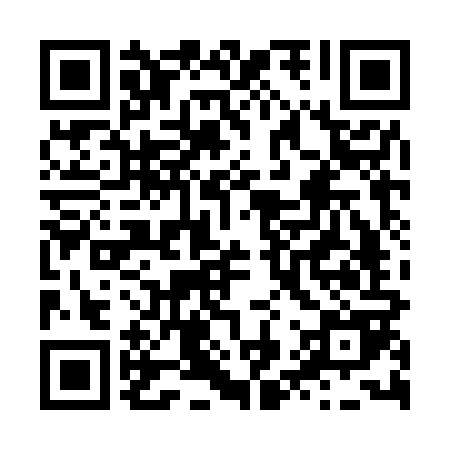 Prayer times for Yesan County, South KoreaWed 1 May 2024 - Fri 31 May 2024High Latitude Method: NonePrayer Calculation Method: Muslim World LeagueAsar Calculation Method: ShafiPrayer times provided by https://www.salahtimes.comDateDayFajrSunriseDhuhrAsrMaghribIsha1Wed4:025:3912:304:167:218:522Thu4:015:3812:304:167:228:533Fri3:595:3712:294:167:238:544Sat3:585:3612:294:167:248:555Sun3:565:3512:294:177:258:576Mon3:555:3412:294:177:258:587Tue3:545:3312:294:177:268:598Wed3:525:3212:294:177:279:009Thu3:515:3112:294:177:289:0210Fri3:495:3012:294:177:299:0311Sat3:485:2912:294:177:309:0412Sun3:475:2812:294:187:319:0513Mon3:465:2712:294:187:319:0614Tue3:445:2612:294:187:329:0815Wed3:435:2512:294:187:339:0916Thu3:425:2512:294:187:349:1017Fri3:415:2412:294:187:359:1118Sat3:405:2312:294:197:359:1219Sun3:395:2212:294:197:369:1420Mon3:375:2212:294:197:379:1521Tue3:365:2112:294:197:389:1622Wed3:355:2012:294:197:399:1723Thu3:345:2012:294:207:399:1824Fri3:335:1912:294:207:409:1925Sat3:325:1912:304:207:419:2026Sun3:325:1812:304:207:429:2127Mon3:315:1812:304:207:429:2228Tue3:305:1712:304:207:439:2329Wed3:295:1712:304:217:449:2430Thu3:285:1612:304:217:449:2531Fri3:285:1612:304:217:459:26